REFERRAL TO DIGITAL INCLUSIONFor home visit support please refer to Age UK Hertfordshire:info@ageukherts.org.uk 0300 345 3446For Drop-in Sessions, please see details below:CDA Herts - Free Rural Digital & IT ‘Drop In’ Support Sessions held at the following Village Halls:-Tewin Memorial HallFortnightly, Thursday afternoons 2.00pm – 3.30pm  Contact: Kristina Lawson - Tel: 01438 717256http://www.tewinvillage.co.uk/di Little Hadham Hadham Village Hall Wednesday afternoons 2.00pm to 4.00pmContact: Jan Williamson - Tel: 07710 325363  Email: chairvillagehall@littlehadham.org.ukDatchworth Village HallTuesday afternoons 1.00pm to 3.00pm Contact: Cllr Anne Barker - Tel: 07896192879  Email: cllr.barker@datchworth-pc.gov.ukHome Instead East Herts - Free Digital & IT Drop In Support Sessions held at the following Community Venues:- The Hailey Centre18 Bell St, Sawbridgeworth, Herts CM21 9ANWednesday mornings 9.30am to 11.00amContact: David Bassett - Tel: 01279 295220The New Apton Centre8 Apton Rd, Bishop's Stortford, Herts CM23 3SNFriday mornings 10.30am to 12.00 noon Contact: David Bassett - Tel: 01279 295220Community Alliance - Broxbourne & East Herts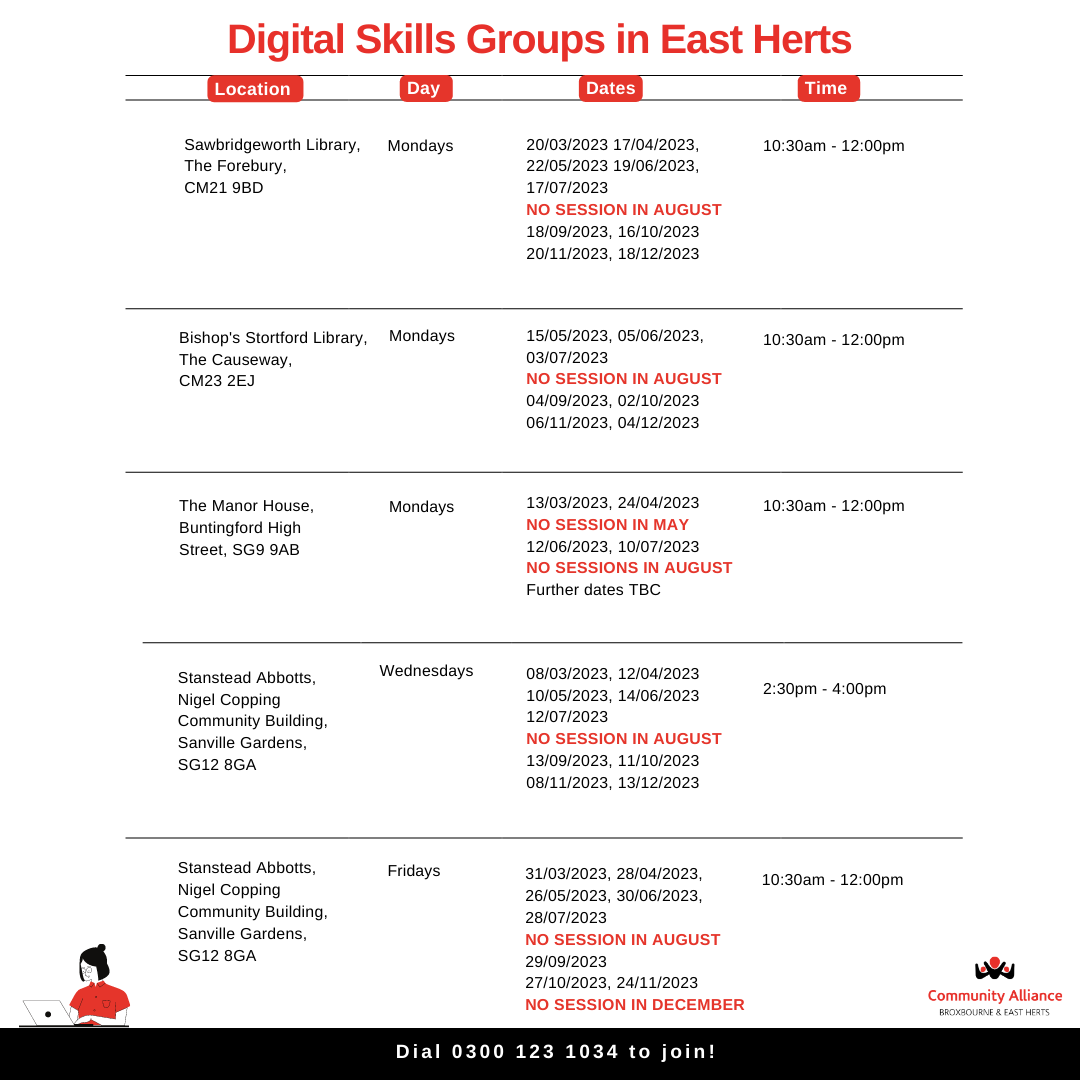 PROSPECTIVE CLIENT:PROSPECTIVE CLIENT:PROSPECTIVE CLIENT:PROSPECTIVE CLIENT:PROSPECTIVE CLIENT:PROSPECTIVE CLIENT:PROSPECTIVE CLIENT:PROSPECTIVE CLIENT:Title: First Name: First Name: First Name: First Name: First Name: Surname: Surname: Surname: Address: Address: Address: Address: Address: Address: Address: Address: Address: Date of Birth:Email address:Email address:Email address:Email address:Tel No:Mobile number:Mobile number:Mobile number:Mobile number:NOK:NOK:NOK:NOK:NOK:NOK:NOK:NOK:Title: First Name: First Name: First Name: First Name: First Name: Surname: Surname: Surname: Address:Address:Address:Address:Address:Address:Address:Address:Address:Relationship:Email address:Email address:Email address:Email address:Tel No:Mobile number:Mobile number:Mobile number:Mobile number:Has consent been given for this referral? Has consent been given for this referral? Has consent been given for this referral? Has consent been given for this referral? Has consent been given for this referral? Is there a family member who can help you/the client manage what you/they would like to do digitally?Is there a family member who can help you/the client manage what you/they would like to do digitally?Is there a family member who can help you/the client manage what you/they would like to do digitally?Is there a family member who can help you/the client manage what you/they would like to do digitally?Is there a family member who can help you/the client manage what you/they would like to do digitally?Is there a family member who can help you/the client manage what you/they would like to do digitally?Do you/the client use a smart phone, iPad or a computer?Do you/the client use a smart phone, iPad or a computer?Do you/the client use a smart phone, iPad or a computer?Do you/the client use a smart phone, iPad or a computer?Do you/the client use a smart phone, iPad or a computer?Do you/the client use a smart phone, iPad or a computer?Would you/the client like to have help with any of the following digital needs (please tick):Would you/the client like to have help with any of the following digital needs (please tick):Would you/the client like to have help with any of the following digital needs (please tick):Would you/the client like to have help with any of the following digital needs (please tick):Would you/the client like to have help with any of the following digital needs (please tick):Would you/the client like to have help with any of the following digital needs (please tick):Would you/the client like to have help with any of the following digital needs (please tick):Would you/the client like to have help with any of the following digital needs (please tick):Would you/the client like to have help with any of the following digital needs (please tick):Social MediaSocial MediaSocial MediaOnline safety (eg scams/fraud)Online safety (eg scams/fraud)Online safety (eg scams/fraud)Online ShoppingOnline ShoppingOnline ShoppingResearching informationResearching informationResearching informationGames and leisure activitiesGames and leisure activitiesGames and leisure activitiesBooking online GP appointmentsBooking online GP appointmentsBooking online GP appointmentsUsing Office productsUsing Office productsUsing Office productsAccessing News and mediaAccessing News and mediaAccessing News and mediaStreaming TV and videosStreaming TV and videosStreaming TV and videosTransferring photosTransferring photosTransferring photosWould you/the client like one-to-one support at home or prefer to come along with your device to a local venue with others also needing this kind of support? Please see details at the end of this form for venue details. Would you/the client like one-to-one support at home or prefer to come along with your device to a local venue with others also needing this kind of support? Please see details at the end of this form for venue details. Would you/the client like one-to-one support at home or prefer to come along with your device to a local venue with others also needing this kind of support? Please see details at the end of this form for venue details. Would you/the client like one-to-one support at home or prefer to come along with your device to a local venue with others also needing this kind of support? Please see details at the end of this form for venue details. Would you/the client like one-to-one support at home or prefer to come along with your device to a local venue with others also needing this kind of support? Please see details at the end of this form for venue details. Would you/the client like one-to-one support at home or prefer to come along with your device to a local venue with others also needing this kind of support? Please see details at the end of this form for venue details. For Home Visits:For Home Visits:For Home Visits:For Home Visits:For Home Visits:For Home Visits:For Home Visits:For Home Visits:For Home Visits:If anyone else is likely to be in the property, do they have a mental &/or physical health disability, or issues with substances abuse?If anyone else is likely to be in the property, do they have a mental &/or physical health disability, or issues with substances abuse?If anyone else is likely to be in the property, do they have a mental &/or physical health disability, or issues with substances abuse?If anyone else is likely to be in the property, do they have a mental &/or physical health disability, or issues with substances abuse?If anyone else is likely to be in the property, do they have a mental &/or physical health disability, or issues with substances abuse?If anyone else is likely to be in the property, do they have a mental &/or physical health disability, or issues with substances abuse?Does anyone smoke at the property? If so, we would require them to refrain from smoking during the visit.Does anyone smoke at the property? If so, we would require them to refrain from smoking during the visit.Does anyone smoke at the property? If so, we would require them to refrain from smoking during the visit.Does anyone smoke at the property? If so, we would require them to refrain from smoking during the visit.Does anyone smoke at the property? If so, we would require them to refrain from smoking during the visit.Does anyone smoke at the property? If so, we would require them to refrain from smoking during the visit.Are there any animals on the premises?Are there any animals on the premises?Are there any animals on the premises?Are there any animals on the premises?Are there any animals on the premises?Are there any animals on the premises?Does the client have their own device?Does the client have their own device?Does the client have their own device?Does the client have their own device?Does the client have their own device?Does the client have their own device?Please supply any further information that is relevant:Please supply any further information that is relevant:Please supply any further information that is relevant:Please supply any further information that is relevant:Please supply any further information that is relevant:Please supply any further information that is relevant:Please supply any further information that is relevant:Please supply any further information that is relevant:Please supply any further information that is relevant:Name & contact details of referrer:Name & contact details of referrer:Date:Date: